明専会東京センター利用申込書（九州工大関係者）本申込書をEmailに添付し、宛先を次の2つのメールアドレスにしてお送りください一般社団法人明専会本部事務局　（担当：福本）　　　	℡/Fax：093-881-2346	Ｅ-mail：　meisen@meisenkai.or.jp　明専会東京センター「九州工大鳳龍クラブ」（担当：栗原、中井、村上）	℡/Fax　03-3572-2009/03—3572—2008	Ｅ-mail　horyuclub@meisenkai.or.jp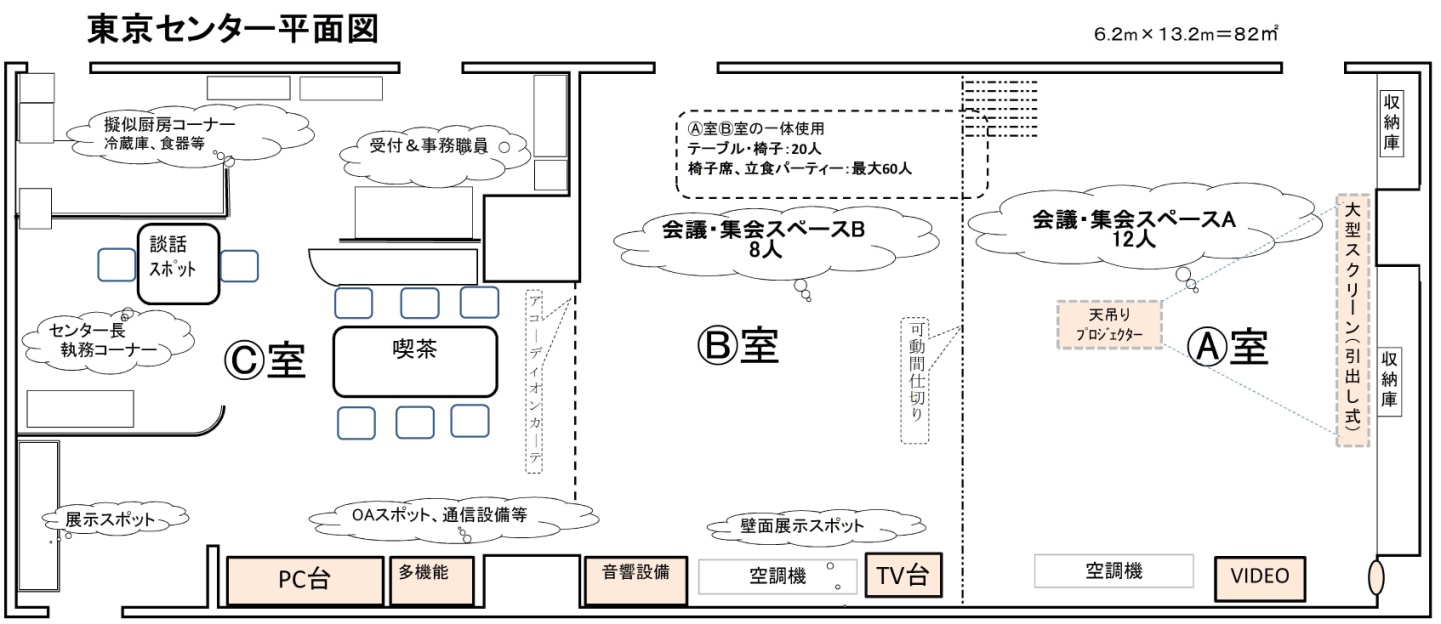 利　用　内　容利　用　内　容利　用　内　容利　用　内　容ご利用者ご利用者お名前（卒年等）□九州工大卒業生□賛助会員□九州工大教員等□一般（紹介者記入）□九州工大卒業生□賛助会員□九州工大教員等□一般（紹介者記入）所属および連絡先□九州工大卒業生□賛助会員□九州工大教員等□一般（紹介者記入）□九州工大卒業生□賛助会員□九州工大教員等□一般（紹介者記入）ご利用日時令和　　年　　月　　日　　　時～　　　時令和　　年　　月　　日　　　時～　　　時令和　　年　　月　　日　　　時～　　　時令和　　年　　月　　日　　　時～　　　時令和　　年　　月　　日　　　時～　　　時令和　　年　　月　　日　　　時～　　　時ご利用会議室□小会議室（8～12名）；希望会議室（Ａ.Ｂ．指定なし）　　　　　　　　　　□小会議室（8～12名）；希望会議室（Ａ.Ｂ．指定なし）　　　　　　　　　　□小会議室（8～12名）；希望会議室（Ａ.Ｂ．指定なし）　　　　　　　　　　□小会議室（8～12名）；希望会議室（Ａ.Ｂ．指定なし）　　　　　　　　　　□小会議室（8～12名）；希望会議室（Ａ.Ｂ．指定なし）　　　　　　　　　　□小会議室（8～12名）；希望会議室（Ａ.Ｂ．指定なし）　　　　　　　　　　ご利用会議室□会議室Ａ＋Ｂの統合利用□会議室Ａ＋Ｂの統合利用□会議室Ａ＋Ｂの統合利用□会議室Ａ＋Ｂの統合利用□会議室Ａ＋Ｂの統合利用□会議室Ａ＋Ｂの統合利用ご利用会議室□談話スポット（5～6名）□ＰＣスポット□ＰＣスポット□立ち寄り□立ち寄り□立ち寄りご利用会議室ご利用人員数　　　　　　　　名ご利用人員数　　　　　　　　名ご利用人員数　　　　　　　　名ご利用人員数　　　　　　　　名ご利用人員数　　　　　　　　名ご利用人員数　　　　　　　　名ご利用目的□にチェック役員会：□東京支部　□分会　□その他（　　　　　　　）講演会：□東京支部　□分会　□その他（　　　　　　　）卒業生同窓会：□クラス会　□責善会・クラブ　□その他（　　　　）一般同窓会：□高校　□企業　□その他（　　　　　　）趣味の会：□囲碁　□華道　□写真　□絵画　□その他（　　　　）役員会：□東京支部　□分会　□その他（　　　　　　　）講演会：□東京支部　□分会　□その他（　　　　　　　）卒業生同窓会：□クラス会　□責善会・クラブ　□その他（　　　　）一般同窓会：□高校　□企業　□その他（　　　　　　）趣味の会：□囲碁　□華道　□写真　□絵画　□その他（　　　　）役員会：□東京支部　□分会　□その他（　　　　　　　）講演会：□東京支部　□分会　□その他（　　　　　　　）卒業生同窓会：□クラス会　□責善会・クラブ　□その他（　　　　）一般同窓会：□高校　□企業　□その他（　　　　　　）趣味の会：□囲碁　□華道　□写真　□絵画　□その他（　　　　）役員会：□東京支部　□分会　□その他（　　　　　　　）講演会：□東京支部　□分会　□その他（　　　　　　　）卒業生同窓会：□クラス会　□責善会・クラブ　□その他（　　　　）一般同窓会：□高校　□企業　□その他（　　　　　　）趣味の会：□囲碁　□華道　□写真　□絵画　□その他（　　　　）役員会：□東京支部　□分会　□その他（　　　　　　　）講演会：□東京支部　□分会　□その他（　　　　　　　）卒業生同窓会：□クラス会　□責善会・クラブ　□その他（　　　　）一般同窓会：□高校　□企業　□その他（　　　　　　）趣味の会：□囲碁　□華道　□写真　□絵画　□その他（　　　　）役員会：□東京支部　□分会　□その他（　　　　　　　）講演会：□東京支部　□分会　□その他（　　　　　　　）卒業生同窓会：□クラス会　□責善会・クラブ　□その他（　　　　）一般同窓会：□高校　□企業　□その他（　　　　　　）趣味の会：□囲碁　□華道　□写真　□絵画　□その他（　　　　）ご利用目的□にチェックその他：詳細をご記入くださいその他：詳細をご記入くださいその他：詳細をご記入くださいその他：詳細をご記入くださいその他：詳細をご記入くださいその他：詳細をご記入くださいご利用機器□にチェック□スクリーン・音響設備等□スクリーン・音響設備等□プロジェクター操作ＰＣ□プロジェクター操作ＰＣ□プロジェクター操作ＰＣ□プロジェクター操作ＰＣご利用機器□にチェック□情報コーナー・ノートＰＣ□情報コーナー・ノートＰＣ□プリンター□プリンター□プリンター□プリンターご利用機器□にチェック□その他：□その他：□その他：□その他：□その他：□その他：ご希望サービス□飲食物持込み・手配依頼等のご希望をご記入ください。　　（懇親会等のケータリングなど、ご希望内容・金額、員数等）□飲食物持込み・手配依頼等のご希望をご記入ください。　　（懇親会等のケータリングなど、ご希望内容・金額、員数等）□飲食物持込み・手配依頼等のご希望をご記入ください。　　（懇親会等のケータリングなど、ご希望内容・金額、員数等）□飲食物持込み・手配依頼等のご希望をご記入ください。　　（懇親会等のケータリングなど、ご希望内容・金額、員数等）□飲食物持込み・手配依頼等のご希望をご記入ください。　　（懇親会等のケータリングなど、ご希望内容・金額、員数等）□飲食物持込み・手配依頼等のご希望をご記入ください。　　（懇親会等のケータリングなど、ご希望内容・金額、員数等）ご利用料金合計（東京センターにて記入）ご利用料金合計（東京センターにて記入）ご利用料金合計（東京センターにて記入）ご利用料金合計（東京センターにて記入）ご利用料金合計（東京センターにて記入）ご利用料金合計（東京センターにて記入）